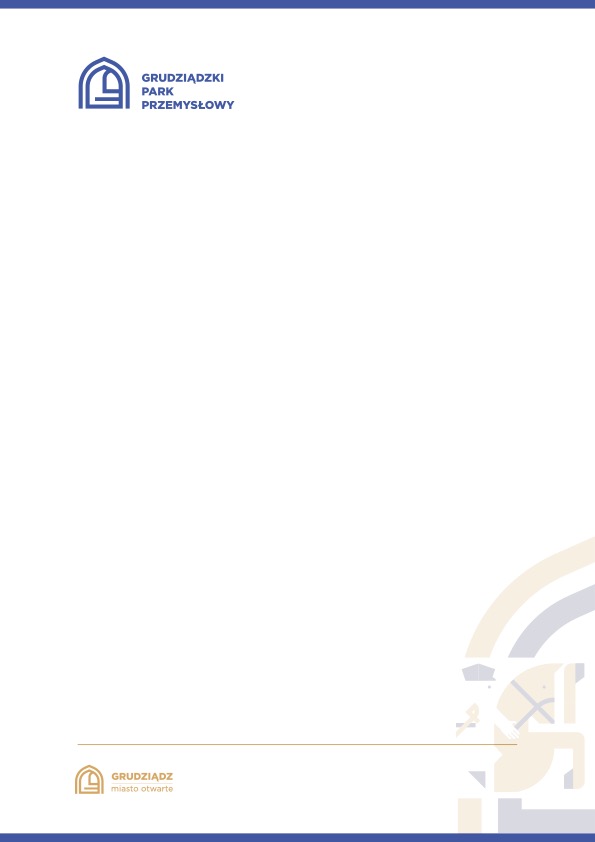 Grudziądz, dnia 18 stycznia 2024 rokuBZP/234/23Dotyczy: Dostawa materiałów elektrycznych na rzecz Miejskiego Przedsiębiorstwa Gospodarki Nieruchomościami Sp. z o.o. w Grudziądzu od dnia podpisania umowy do 31.12.2024 r.Informacja o kwocie jaką zamawiający zamierza przeznaczyć na sfinansowanie zamówieniaDziałając na podstawie art. 222 ust. 4 ustawy z dnia 11 września 2019 r. - Prawo zamówień publicznych informuje, iż Zamawiający na sfinansowanie zamówienia zamierza przeznaczyć kwotę brutto w wysokości:  200 000,00 zł brutto. 